                   PREFEITURA MUNICIPAL DE DESCANSO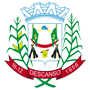                            SECRETARIA MUNICIPAL DE ESPORTES – SMEAUTORIZAÇÃO/ TERMO DE responsabilidadeEu, ________________________________________________________, residente, domiciliado e eleitor no município de Descanso/SC, portador do Título N0 ______________________ e RG N0 _________________________, Responsável pelo atleta_________________________________________, portador do RG Nº _______________________, sendo este meu(minha) filho(a) menor de idade,  autorizo o clube ___________________________________________________ a inscrevê-lo para participar do 90 Campeonato Municipal de Futebol Suíço – 2017, , bem como assumo toda e qualquer responsabilidade pela participação do (a) mesmo (a).		Descanso, SC _____de___________________ de 2017_______________________________________________Assinatura do Pai ou Responsável